Association of Desk and Derrick ClubsAn Energy Education Petroleum TechnicianCertificate of CompletionThis certificate acknowledges that (NAME)has successfully completed all course requirements and passed all comprehensive examinationsincluded in the Petroleum Technician Curriculum covering the following subjects:GeologyLand and LeasingDrilling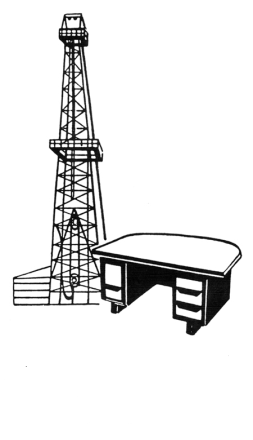 Completion and ProductionMarketingAccountingAwarded this the twenty-fifth day of September, two thousand fourteen._________________________________________(Name), PresidentAssociation of Desk and Derrick Clubs